 VJENČIĆ/OGRLICA OD CVIJEĆA (TRATINČICA)Potreban materijal: cvijeće (tratinčice)Tijek izrade: Lijepo vrijeme mami i odrasle i djecu na boravak na svježem zraku. Iskoristite ga za šetnju parkom ili obližnjom livadom. Sigurno ćete naići na tratinčice. Neka ih dijete ubere zajedno s vama. Izradite vjenčić i ukrasite kosu ili izradite ogrlicu i stavite ju oko vrata. Vaš je izbor hoćete li to raditi u prirodi ili kod kuće. Potrebno vam je zajedničko vrijeme, potraga za cvijećem i prsti (najbolje palac). Noktom napravite mali otvor pri dnu peteljke tratinčice te kroz taj otvor provedite drugu tratinčicu. Nastavite ih plesti dok ne dobijete vjenčić ili ogrlicu željene dužine.Cilj aktivnosti: Na ovaj način dijete upoznaje prirodno okruženje, a zajedničkim druženjem stvarate i jačate emocionalnu povezanost. 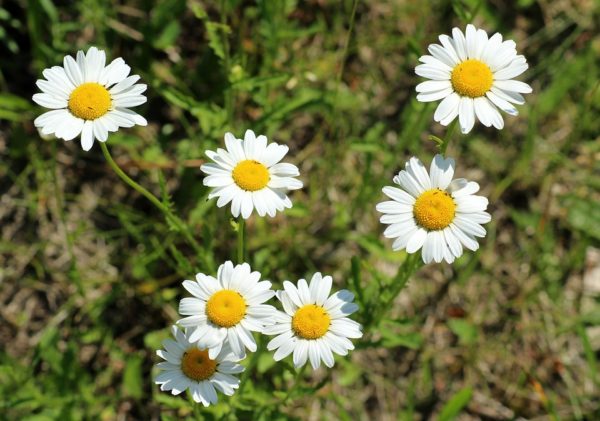 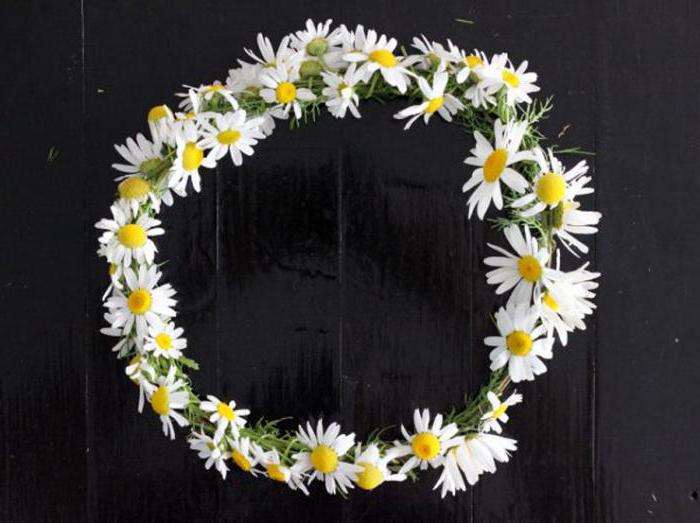 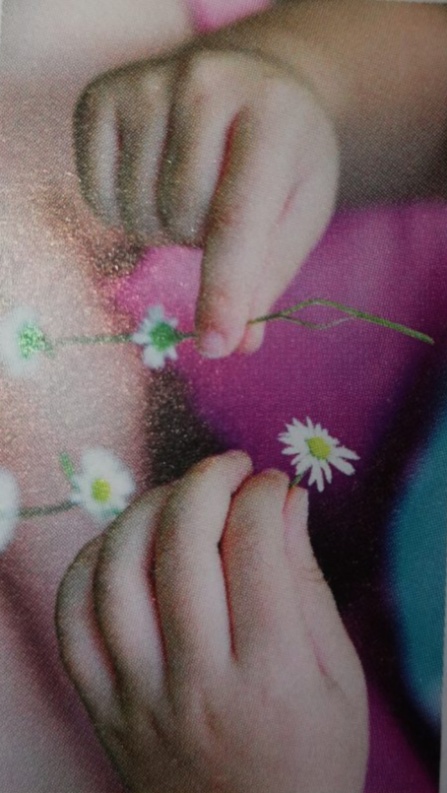  LUTKA ZIJEVALICAPotreban materijal: čarapa, škare, kolaž papir (ili tkanina ili karton), ljepilo ili igla i konac, flomasteri, pomponi ili gumbi, glitteri ili lak za nokte, ukrasne vrpce, rafija (ovisno što imate kod kuće).Tijek izrade: Radite li s kolažom, dovoljno ga je skrojiti i zalijepiti na čarapu, a ako radite s tkaninom ili kartonom, razrežite čarapu i ušijte tkaninu ili karton (s "krive" strane). Dijete neka ukrašava lutku po želji ovisno koju lutku (npr. životinju) je poželjelo.Cilj aktivnosti: Ovom aktivnošću kod djeteta se potiče razvoj simboličke igre, regulacija emocija (radost/strah), igre pretvaranja (poticanje apstraktnog mišljenja).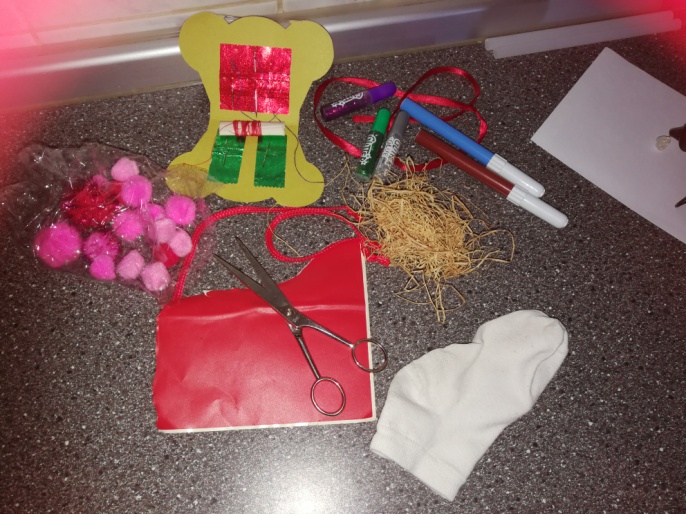 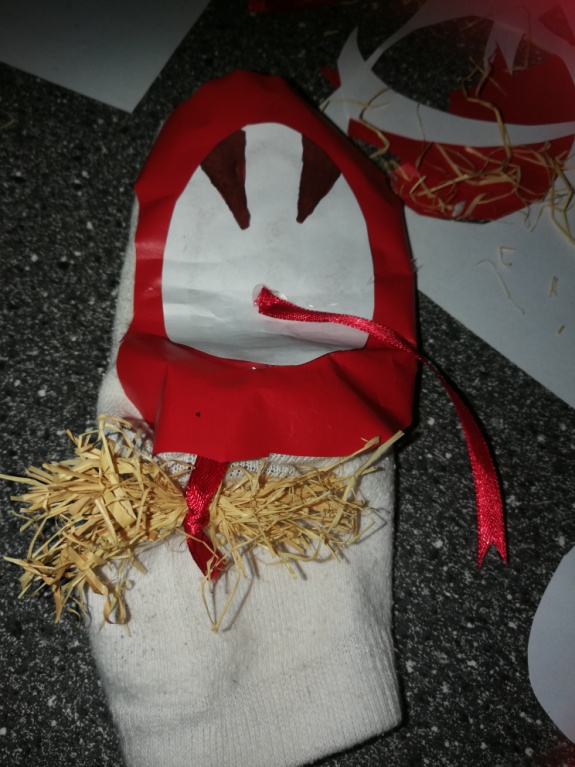 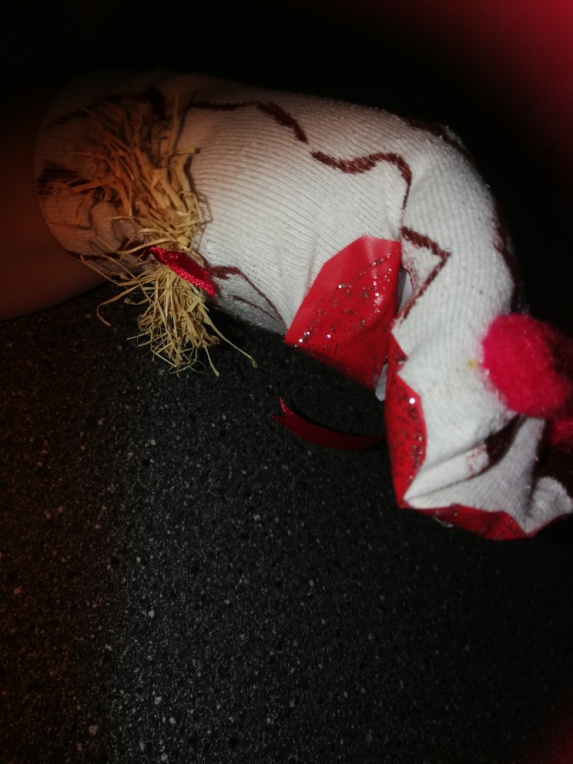 BUBANJ / ZVEČKAPotreban materijal: posuda od bombona ili sirnih trokutića (npr. Zdenka sir), flomasteri (tempera ili vodene boje i kistovi), papir ili pik traka, škare, vezica ili špaga, tuljac (npr. od alu folije), čepovi (ili kamenčići, gumbi, kukuruz), drvene perle, vruće ljepilo ili selotejpTijek izrade: Posudu napunite rastresitim materijalom (čepovi, gumbi, kamenčići, kukuruz,…) i oblijepite ju papirom ili pik trakom. Tuljac oblijepite na isti način. Zatim čvrsto zalijepite posudu na tuljac. Prepustite djetetu ukrašavanje bubnja prema intrinzičnoj motivaciji, a u pozadini neka sviraju djetetu poznate melodije. Na ukrašeni bubanj zalijepite trakice ili špagu na koje stavite perlice. Bubanj će djetetu služiti kao zvečka ili će ga vrtjeti među rukama i tako proizvoditi razne zvukove.Cilj aktivnosti: Kod djeteta potičemo senzibilitet za likovnost i glazbu, imitaciju zvuka i usvajanje ritma te senzornih i motoričkih podražaja.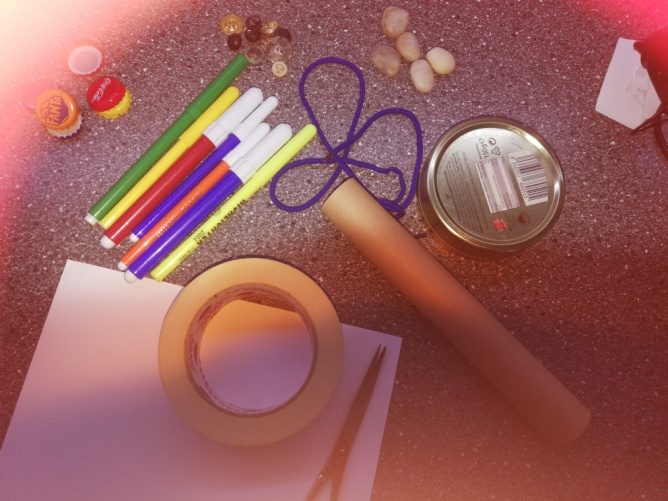 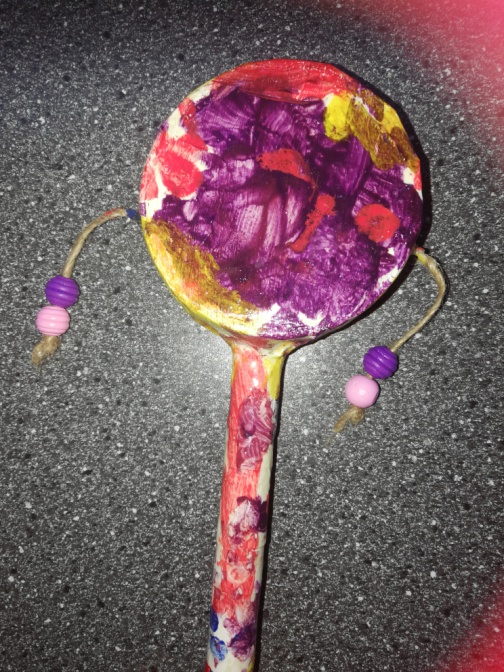 UBACIVANJE ČEPOVA PREMA ZADANOJ BOJIPotreban materijal: čepovi u boji, kartonska kutija (npr. od cipela), olovka, skalpel, škare, selotejp (ili ljepilo ili vruće ljepilo), kolaž papirTijek izrade: Čepove u boji operite i posušite. Na poklopcu kutije iscrtajte krugove za otvore i izrežite ih skalpelom. Obrubite otvore s kolaž papirom u bojama čepova (svaki otvor ima svoju boju). Čepove je potrebno ubaciti kroz otvor iste boje. Izrada je jednostavna, a igra vrlo zanimljiva djeci.Cilj aktivnosti: Ovom didaktičkom kutijom/igrom kod djeteta potičemo uočavanje istih boja i razvoj okulomotorne percepcije, manualne spretnosti, pažnje i koncentracije, a dijete bogati svoj rječnik (imenovanje boja).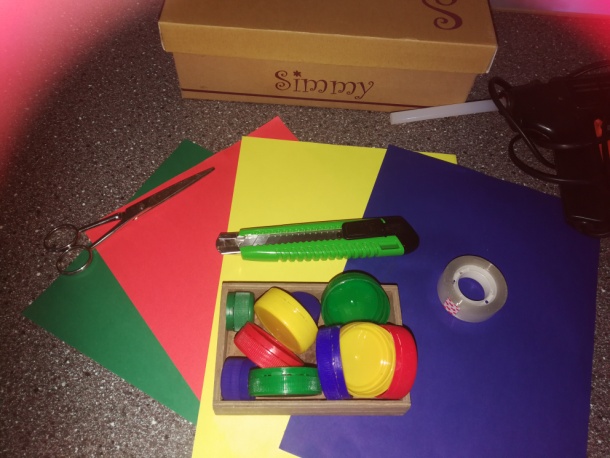 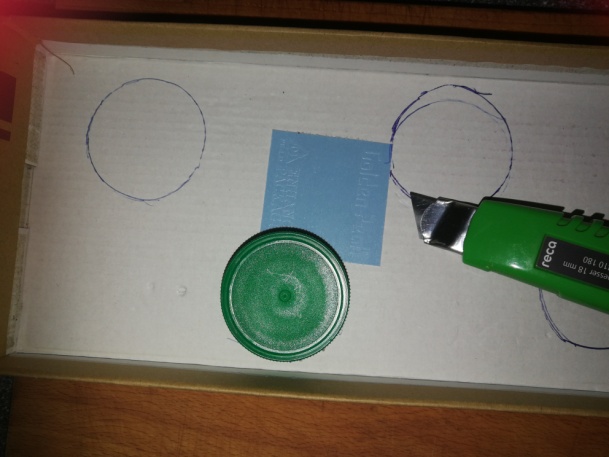 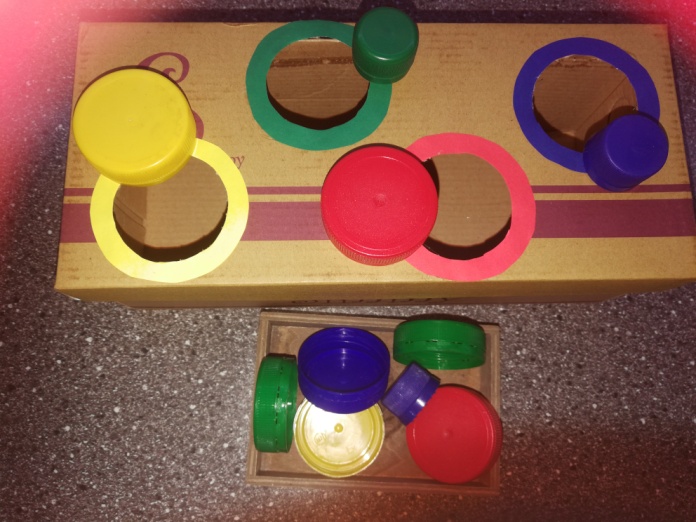 PUNJENJE / PRAŽNJENJE BOČICAPotreban materijal: škare, razne tkanine i vrpce, prozirne bočiceTijek izrade: Bočice prethodno operite i posušite. Vrpce i tkanine izrežite na trakice (npr. od odjeće koju je dijete preraslo). Pokažite djetetu kako puniti i prazniti bočice tkaninom. Dijete će u toj aktivnosti uživati.Cilj aktivnosti: Poticanje preciznosti pokreta, koordinacije oko – ruka, vježbanje koncentracije i manualne spretnosti te rješavanja problema (samoregulacija emocija).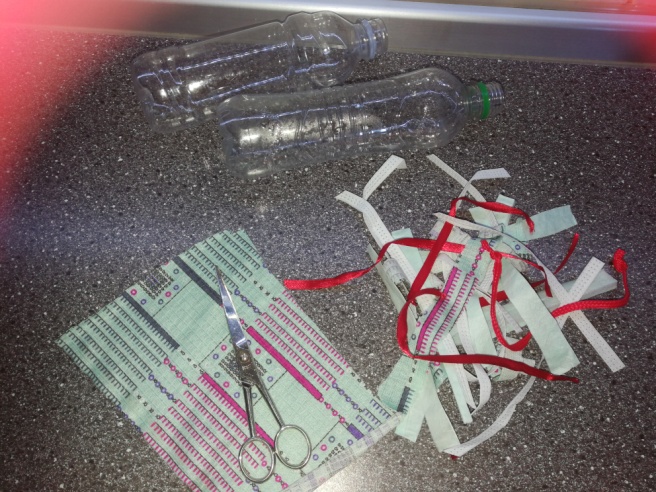 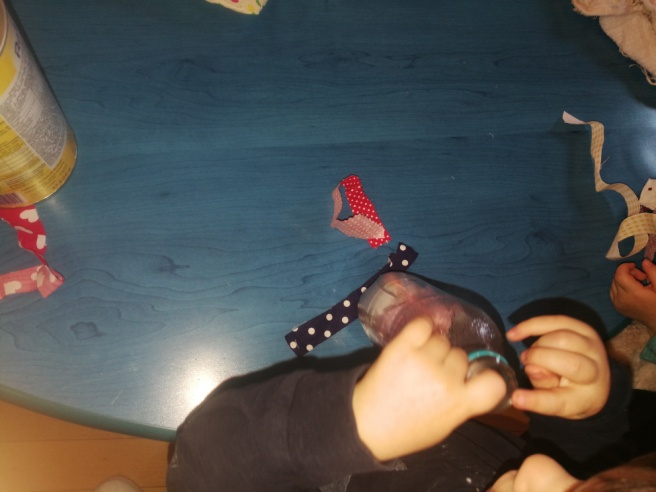 